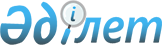 О внесении изменений и дополнения в постановление Правительства Республики Казахстан от 21 июня 1999 года N 813
					
			Утративший силу
			
			
		
					Постановление Правительства Республики Казахстан от 30 сентября 2003 года N 1007. Утратило силу постановлением Правительства Республики Казахстан от 15 сентября 2017 года № 560
      Сноска. Утратило силу постановлением Правительства РК от 15.09.2017 № 560.
      Правительство Республики Казахстан постановляет: 
      1. Внести в постановление Правительства Республики Казахстан от 21 июня 1999 года N 813 "О создании Межведомственной комиссии по возврату и реструктуризации кредитов, выданных из республиканского бюджета, а также средств, отвлеченных из республиканского бюджета в рамках гарантированных государством займов" следующие изменения и дополнение: 
      ввести в состав Межведомственной комиссии по возврату и реструктуризации кредитов, выданных из республиканского бюджета, а также средств, отвлеченных из республиканского бюджета в рамках гарантированных государством займов, утвержденный указанным постановлением: 
      Досаева Ерболата Аскарбековича    -  Министра финансов Республики 
                                           Казахстан, председателем 
            Узбекова Гани Нурмаханбетовича    -  вице-министра финансов 
                                           Республики Казахстан, 
                                           заместителем председателя 
            Мамина Аскара Узакпаевича         -  первого вице-министра 
                                           индустрии и торговли 
                                           Республики Казахстан 
            Карбузова                         -  заместителя Председателя 
      Козы-Корпеша Жапархановича           Комитета национальной 
                                           безопасности Республики 
                                           Казахстан (по согласованию) 
            Бекбосунова Сабыржана Мадиевича   -  вице-министра юстиции 
                                           Республики Казахстан 
            Ускимбаева                        -  вице-министра внутренних 
      Кожамурата Беисовича                 дел Республики Казахстан 
        Жаркынбаеву Айгуль Сабыровну      -  начальника управления 
                                           агентского финансирования 
                                           Департамента кредитования 
                                           открытого акционерного 
                                           общества "Эксимбанк Казахстан" 
                                           (по согласованию) 
            Нагманова Кажымурата Ибраевича    -  Министра транспорта и 
                                           коммуникаций Республики 
                                           Казахстан 
            Коржову Наталью Артемовну         -  вице-министра экономики и 
                                           бюджетного планирования 
                                           Республики Казахстан 
            Мусину Лилию Сакеновну            -  вице-министра сельского 
                                           хозяйства Республики Казахстан 
            Садуова Марата Темирбулатовича    -  заместителя председателя 
                                           Комитета по работе с 
                                           несостоятельными должниками 
                                           Министерства финансов 
                                           Республики Казахстан; 
      в строке "Ибраимов Рустембек Куаталинович - заместитель директора Департамента государственного долга и кредитования Министерства финансов Республики Казахстан, секретарь" слова "заместитель директора" заменить словом "директор"; 
      строку "Бажеев Амантай Бажеевич - заместитель начальника Департамента Генеральной прокуратуры Республики Казахстан (по согласованию)" после слова "Департамента" дополнить словами "по надзору за законностью в деятельности государственных органов"; 
      вывести из указанного состава: Дунаева Армана Галиаскаровича, Павлова Александра Сергеевича, Нуриманова Максута Ануарбековича, Ваисова Мерей Курмановича, Аймакова Бауыржана Жанабековича, Смагулова Болата Советовича, Иванова Леонида Александровича, Аманбаева Мурата Ермухановича, Исенгалиева Бахытжана Изтлеуовича, Айтжанова Дулата Нулиевича, Раева Мурата Кумаровича. 
      2. Настоящее постановление вступает в силу со дня подписания. 
					© 2012. РГП на ПХВ «Институт законодательства и правовой информации Республики Казахстан» Министерства юстиции Республики Казахстан
				
Премьер-Министр
Республики Казахстан